REALIZACJA KSZTAŁCENIA NA ODLEGŁOŚĆDNIA: 23.10.2020r.OBSZAR PODSTAWY PROGRAMOWEJTEMAT DNIA: „Każdy ma urodziny”.Dzień dobry kochane przedszkolaki, wspólnie z rodzicami, proszę wykonajcie zadania, miłej zabawy i nauki p. Jolanta Zygmunt1. Zabawa z wykorzystaniem rymowanki. Dzieci rytmizują tekst klaskaniem i tupaniem; wypowiadają go za rodzicem: cicho, głośno, wolno, szybko, wesoło smutno.Mój mały trzylatku/czterolatkuUsiądź z nami w kole.Pani ci pokaże dziś twoje przedszkole.W szatni schowaj buty,A zabawki w Sali,W łazience swój ręcznik i chodź baw się z nami.2. Ćwiczenia oddechowe „Fruwające bibułki, piórka”Potrzebne będą bibuły zawieszone na sznurku, patyczku.Dzieci dmuchają z różnym natężeniem na paski kolorowej bibuły przyczepione do patyczka.3. Proponuję dla was ciekawą bajkę pt. „Maks i Ruby”https://www.youtube.com/watch?v=CCfP9Qv1FKUhttps://www.youtube.com/watch?v=i0gz3FcqXgAhttps://www.youtube.com/watch?v=MH-NWH6Di-I4. Praca plastyczna: proszę  pokoloruj „Tort”: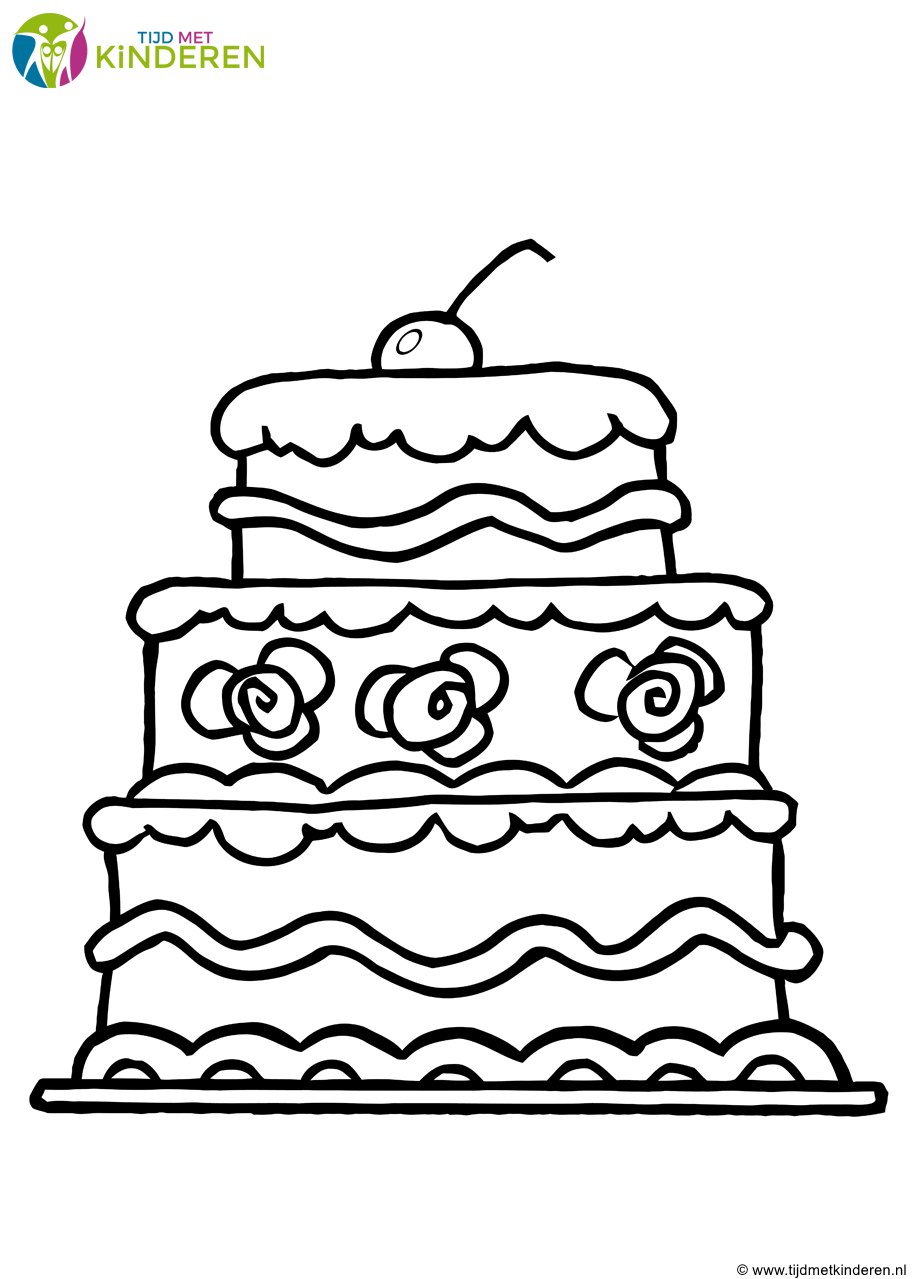 